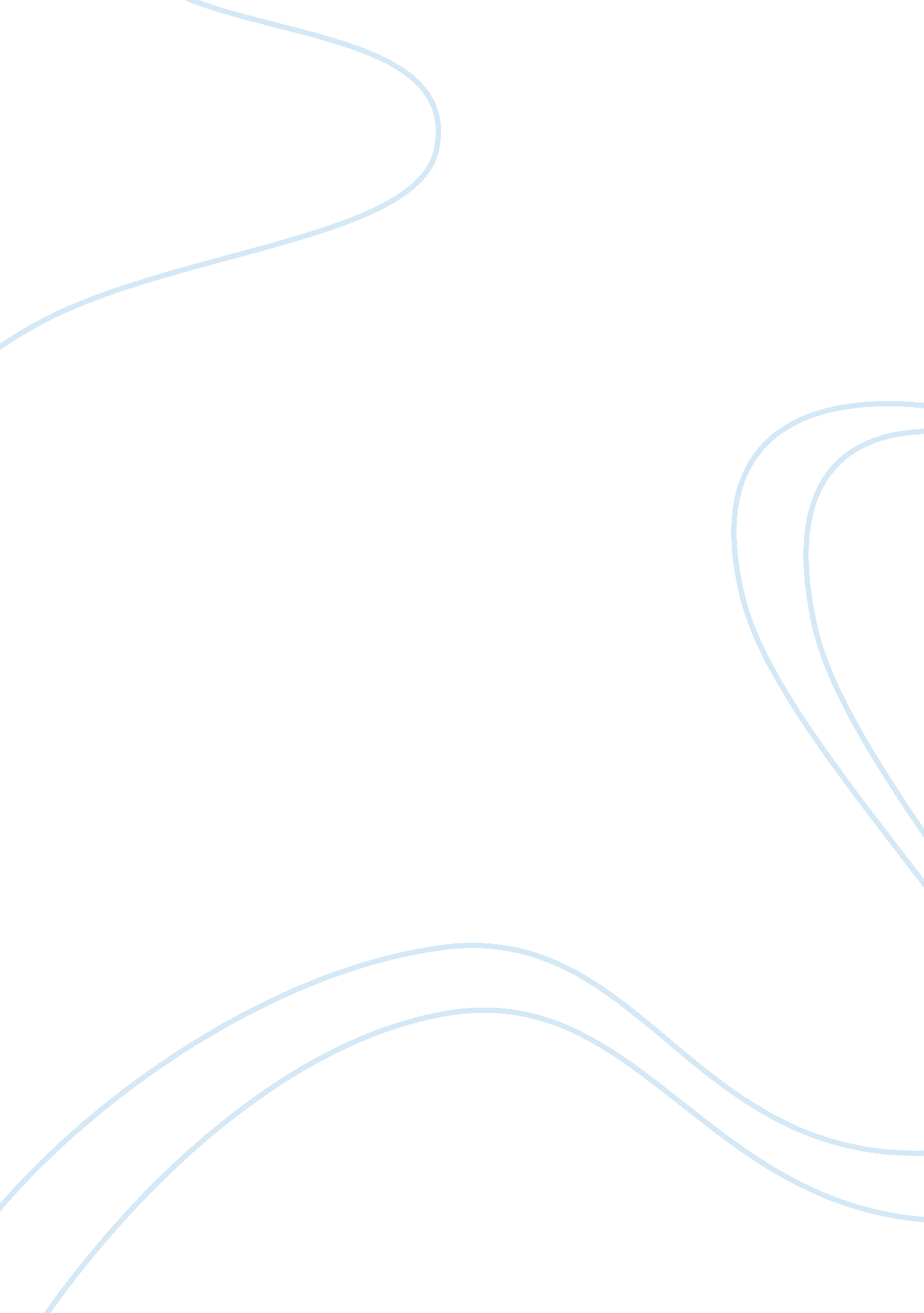 Kant essay samplesSociology, Ethics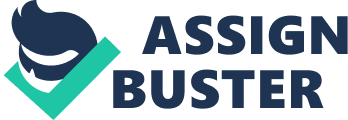 Emotions can affect one's reasoning and how one makes decisions. Unless one is in control of his or her own emotions, it may be difficult to think and reason effectively. Inner emotions change a person’s moral reasoning when proving their actions. It is necessary to avoid the effect of emotions when reasoning through a difficult situation. For instance, you want to prove very important point and at the same time you are in a bad mood, angry or hopeless. These emotions will surely affect your moral reasoning to some extent. Avoiding emotions at all in making a decision may be impossible, but reasoning through something more than once will create a chance of realising emotion driven actions. Just like in carrying out an experiment one may need to redo the experiment to reduce experiment errors that are always there. To reduce the effect of emotions in performing a particular action, one has to observe first his or her own thought. Realising your emotional state enables you to be in control of them and hence make right decisions. Reasoning through something at different times gives the best decision because one is in different emotional states. Right decisions can be made when one is not under strong emotions (Johnson 22). 
For many years, moral reasoning was thought to be conscious, but recent research has shown that emotion operate unconsciously and has a major role in moral reasoning. In normal scenarios, people will tend to make moral decisions using conscious reasoning. Most of the times, in personal moral, people take emotion driven actions. This should not be the case. In my opinion, emotions can affect moral reasoning, and like Kant thinks, the rational and intellectual capacities for reasoning are the right moral reasons for acting (Johnson 12). Works Cited Johnson Kant. Emotion Affecting Reason. 10 November 2012. 24 February 2014. fusion. com/2012/11/10/emotion- affecting reason>. 